9 класс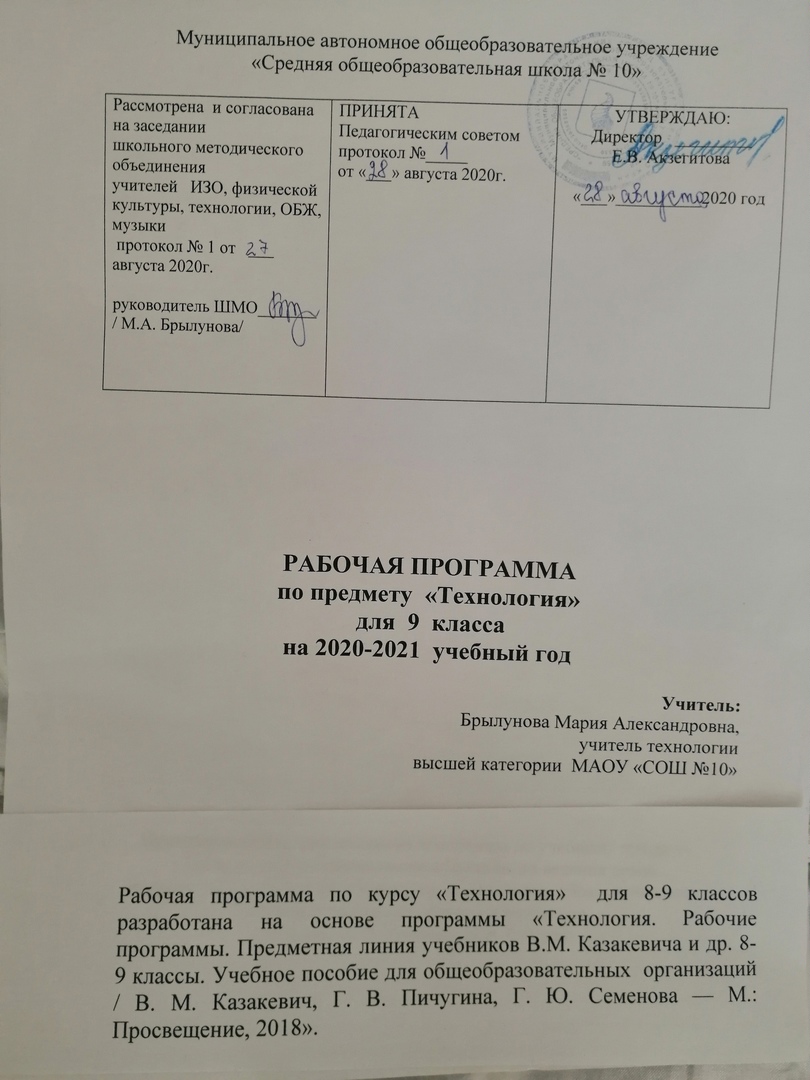 Пояснительная записка 9 классМетоды и средства творческой и проектной деятельности -   2 часаЭкономическая оценка проекта. Экономическая оценка проекта.Производство -  2 часаТранспортные средства в процессе производства. Особенности транспортировки газов, жидкостей и сыпучих веществ.Технология – 3 часаРазвитие технологий и проблемы антропогенного воздействия на окружающую среду. Технологии и мировое хозяйство. Закономерности технологического развития. Побочные эффекты реализации технологического процесса.Техника – 3 часаРобототехника. Системы автоматического управления. Направления современных разработок в области робототехникиТехнологии получения, обработки, преобразования и использования материалов – 7 часовТехнология производства синтетических волокон. Ассортимент и свойства тканей из синтетических волокон. Современные конструкционные материалы и технологии для индустрии моды. Моделирование. Перенос нагрудной вытачки. Воротник. Построение чертежей воротников различных моделей в М 1:4. Рукав. Построение чертежа втачного рукава в М 1:4.  Предприятия региона  работающие на основе современных производственных технологи. Повторение изученного.Технологии обработки пищевых продуктов – 6 часовСовременные промышленные технологии получения продуктов питания. Способы обработки продуктов питания и потребительские качества пищи. Виды мяса. Тепловая обработка мяса. Блюда из мяса. Виды домашней птицы. Блюда из птицы. Супы. Виды. Значение супов в питании.Приготовление обеда. Практическая работа «Сервировка стола к обеду». Калорийность готовых  блюд Практическая работа «Расчет калорийности готовых  блюд».Технологии получения, преобразования и использования энергии – 1часАльтернативные источники энергииТехнологии получения, обработки и использования информации – 3 часаСущность коммуникации. Структура процесса коммуникации. Каналы связи при коммуникации. Технологии растениеводства – 2 часаРастительные ткань и клетка как объекты технологии. Генная инженерия как технология ликвидации нежелательных наследуемых признаков.Технологии животноводства – 2 часаБиотехнологии. Создание генетических тестов. Создание органов организмов с искусственной генетической программой.Социальные технологии – 3 часаОсуществление мониторинга СМИ и ресурсов Интернета по вопросам трудоустройства. Цикл жизни профессии. Стратегии профессиональной карьеры. Современные требования к кадрам. Концепции «обучения для жизни» и «обучения через всю жизнь».Итоговый урок – 1 часПовторение пройденного9 класс№Название раздела/Тема урокаНазвание раздела/Тема урокаКол-во часовТип урокаТип урокаЭлементы содержанияФормируемые УУД, деятельность учащихсяФормируемые УУД, деятельность учащихсяВид контроляЭлементы допол. содержанияД/зДата проведенияДата проведения№Название раздела/Тема урокаНазвание раздела/Тема урокаКол-во часовТип урокаТип урокаЭлементы содержанияФормируемые УУД, деятельность учащихсяФормируемые УУД, деятельность учащихсяВид контроляЭлементы допол. содержанияД/зпо плануФактМетоды и средства творческой и проектной деятельности –2 часаМетоды и средства творческой и проектной деятельности –2 часаМетоды и средства творческой и проектной деятельности –2 часаМетоды и средства творческой и проектной деятельности –2 часаМетоды и средства творческой и проектной деятельности –2 часаМетоды и средства творческой и проектной деятельности –2 часаМетоды и средства творческой и проектной деятельности –2 часаМетоды и средства творческой и проектной деятельности –2 часаМетоды и средства творческой и проектной деятельности –2 часаМетоды и средства творческой и проектной деятельности –2 часаМетоды и средства творческой и проектной деятельности –2 часаМетоды и средства творческой и проектной деятельности –2 часаМетоды и средства творческой и проектной деятельности –2 часаМетоды и средства творческой и проектной деятельности –2 часа1Экономическая оценка проекта. 11беседаБюджет проекта. Фандрайзинг. Специфика фандрайзинга для разных типов проектов. Разработка и реализация персонального проекта, направленного на разрешение личностно значимой для обучающегося проблемы.Бюджет проекта. Фандрайзинг. Специфика фандрайзинга для разных типов проектов. Разработка и реализация персонального проекта, направленного на разрешение личностно значимой для обучающегося проблемы.Получать представление о подготовке и проведении экономической оценки проекта и его презентации: сбор информации по стоимостным показателям составляющих проекта; расчёт себестоимости проекта. Собирать информацию о примерах бизнес-планов. Составлять бизнес-план для своего проектаПолучать представление о подготовке и проведении экономической оценки проекта и его презентации: сбор информации по стоимостным показателям составляющих проекта; расчёт себестоимости проекта. Собирать информацию о примерах бизнес-планов. Составлять бизнес-план для своего проектаопросучебная презентацияконспект читать1 неделя9а,б,в,г2Разработка бизнес-плана11комбинированныйБюджет проекта. Фандрайзинг. Специфика фандрайзинга для разных типов проектов. Разработка и реализация персонального проекта, направленного на разрешение личностно значимой для обучающегося проблемы.Бюджет проекта. Фандрайзинг. Специфика фандрайзинга для разных типов проектов. Разработка и реализация персонального проекта, направленного на разрешение личностно значимой для обучающегося проблемы.Получать представление о подготовке и проведении экономической оценки проекта и его презентации: сбор информации по стоимостным показателям составляющих проекта; расчёт себестоимости проекта. Собирать информацию о примерах бизнес-планов. Составлять бизнес-план для своего проектаПолучать представление о подготовке и проведении экономической оценки проекта и его презентации: сбор информации по стоимостным показателям составляющих проекта; расчёт себестоимости проекта. Собирать информацию о примерах бизнес-планов. Составлять бизнес-план для своего проектаопросучебная презентация, в/фильмконспект читать2 неделя9а,б,в,гПроизводство - 2 часаПроизводство - 2 часаПроизводство - 2 часаПроизводство - 2 часаПроизводство - 2 часаПроизводство - 2 часаПроизводство - 2 часаПроизводство - 2 часаПроизводство - 2 часаПроизводство - 2 часаПроизводство - 2 часаПроизводство - 2 часаПроизводство - 2 часаПроизводство - 2 часа3Транспортные средства в процессе производства11комбинированныйПотребности в перемещении людей и товаров, потребительские функции транспорта. Виды транспорта, история развития транспорта. Влияние транспорта на окружающую среду. Безопасность транспорта. Транспортная логистика. Регулирование транспортных потоков. Компьютерное моделирование, проведение виртуального эксперимента (на примере характеристик транспортного средства). Организация транспорта людей и грузов в регионе проживания обучающихся, спектр профессийПотребности в перемещении людей и товаров, потребительские функции транспорта. Виды транспорта, история развития транспорта. Влияние транспорта на окружающую среду. Безопасность транспорта. Транспортная логистика. Регулирование транспортных потоков. Компьютерное моделирование, проведение виртуального эксперимента (на примере характеристик транспортного средства). Организация транспорта людей и грузов в регионе проживания обучающихся, спектр профессийАнализировать информацию о транспортных средствах. Получать информацию об особенностях и способах транспортировки жидкостей и газов. Собирать дополнительную информацию о транспорте. Анализировать и сравнивать характеристики транспортных средств. Участвовать в экскурсии на соответствующие производства и подготовить реферат об увиденных транспортных средствахАнализировать информацию о транспортных средствах. Получать информацию об особенностях и способах транспортировки жидкостей и газов. Собирать дополнительную информацию о транспорте. Анализировать и сравнивать характеристики транспортных средств. Участвовать в экскурсии на соответствующие производства и подготовить реферат об увиденных транспортных средствахопросучебная презентация, в/фильмконспект читать3 неделя9а,б,в,г4Особенности транспортировки газов, жидкостей и сыпучих веществ11Потребности в перемещении людей и товаров, потребительские функции транспорта. Виды транспорта, история развития транспорта. Влияние транспорта на окружающую среду. Безопасность транспорта. Транспортная логистика. Регулирование транспортных потоков. Компьютерное моделирование, проведение виртуального эксперимента (на примере характеристик транспортного средства). Организация транспорта людей и грузов в регионе проживания обучающихся, спектр профессийПотребности в перемещении людей и товаров, потребительские функции транспорта. Виды транспорта, история развития транспорта. Влияние транспорта на окружающую среду. Безопасность транспорта. Транспортная логистика. Регулирование транспортных потоков. Компьютерное моделирование, проведение виртуального эксперимента (на примере характеристик транспортного средства). Организация транспорта людей и грузов в регионе проживания обучающихся, спектр профессийАнализировать информацию о транспортных средствах. Получать информацию об особенностях и способах транспортировки жидкостей и газов. Собирать дополнительную информацию о транспорте. Анализировать и сравнивать характеристики транспортных средств. Участвовать в экскурсии на соответствующие производства и подготовить реферат об увиденных транспортных средствахАнализировать информацию о транспортных средствах. Получать информацию об особенностях и способах транспортировки жидкостей и газов. Собирать дополнительную информацию о транспорте. Анализировать и сравнивать характеристики транспортных средств. Участвовать в экскурсии на соответствующие производства и подготовить реферат об увиденных транспортных средствах4 неделя9а,б,в,гТехнология – 3часаТехнология – 3часаТехнология – 3часаТехнология – 3часаТехнология – 3часаТехнология – 3часаТехнология – 3часаТехнология – 3часаТехнология – 3часаТехнология – 3часаТехнология – 3часаТехнология – 3часаТехнология – 3часаТехнология – 3часа5Развитие технологий и проблемы антропогенного воздействия на окружающую среду.11комбинированный Новые технологии современного производства. Перспективные технологии и материалы XXI века. Развитие технологий и проблемы антропогенного воздействия на окружающую среду. Технологии и мировое хозяйство. Закономерности технологического развития. Побочные эффекты реализации технологического процесса. Нанотехнологии: новые принципы получения материалов и продуктов с заданными свойствами.Новые технологии современного производства. Перспективные технологии и материалы XXI века. Развитие технологий и проблемы антропогенного воздействия на окружающую среду. Технологии и мировое хозяйство. Закономерности технологического развития. Побочные эффекты реализации технологического процесса. Нанотехнологии: новые принципы получения материалов и продуктов с заданными свойствами.Получить информацию о перспективных технологиях XXI века: объёмное моделирование, нанотехнологии, и их особенности и области применения.Собирать дополнительную информацию о перспективных технологиях. Подготовить реферат (или провести дискуссию с одноклассниками) на тему сходства и различий существующих и перспективных видов технологиПолучить информацию о перспективных технологиях XXI века: объёмное моделирование, нанотехнологии, и их особенности и области применения.Собирать дополнительную информацию о перспективных технологиях. Подготовить реферат (или провести дискуссию с одноклассниками) на тему сходства и различий существующих и перспективных видов технологиопросучебная презентация, в/фильмконспект читать5 неделя9а,б,в,г6Технологии и мировое хозяйство. Закономерности технологического развития.11комбинированный Новые технологии современного производства. Перспективные технологии и материалы XXI века. Развитие технологий и проблемы антропогенного воздействия на окружающую среду. Технологии и мировое хозяйство. Закономерности технологического развития. Побочные эффекты реализации технологического процесса. Нанотехнологии: новые принципы получения материалов и продуктов с заданными свойствами.Новые технологии современного производства. Перспективные технологии и материалы XXI века. Развитие технологий и проблемы антропогенного воздействия на окружающую среду. Технологии и мировое хозяйство. Закономерности технологического развития. Побочные эффекты реализации технологического процесса. Нанотехнологии: новые принципы получения материалов и продуктов с заданными свойствами.Получить информацию о перспективных технологиях XXI века: объёмное моделирование, нанотехнологии, и их особенности и области применения.Собирать дополнительную информацию о перспективных технологиях. Подготовить реферат (или провести дискуссию с одноклассниками) на тему сходства и различий существующих и перспективных видов технологиПолучить информацию о перспективных технологиях XXI века: объёмное моделирование, нанотехнологии, и их особенности и области применения.Собирать дополнительную информацию о перспективных технологиях. Подготовить реферат (или провести дискуссию с одноклассниками) на тему сходства и различий существующих и перспективных видов технологиопросучебная презентация, в/фильмконспект читать6 неделя9а,б,в,г7Побочные эффекты реализации технологического процесса.11Новые технологии современного производства. Перспективные технологии и материалы XXI века. Развитие технологий и проблемы антропогенного воздействия на окружающую среду. Технологии и мировое хозяйство. Закономерности технологического развития. Побочные эффекты реализации технологического процесса. Нанотехнологии: новые принципы получения материалов и продуктов с заданными свойствами.Новые технологии современного производства. Перспективные технологии и материалы XXI века. Развитие технологий и проблемы антропогенного воздействия на окружающую среду. Технологии и мировое хозяйство. Закономерности технологического развития. Побочные эффекты реализации технологического процесса. Нанотехнологии: новые принципы получения материалов и продуктов с заданными свойствами.Получить информацию о перспективных технологиях XXI века: объёмное моделирование, нанотехнологии, и их особенности и области применения.Собирать дополнительную информацию о перспективных технологиях. Подготовить реферат (или провести дискуссию с одноклассниками) на тему сходства и различий существующих и перспективных видов технологиПолучить информацию о перспективных технологиях XXI века: объёмное моделирование, нанотехнологии, и их особенности и области применения.Собирать дополнительную информацию о перспективных технологиях. Подготовить реферат (или провести дискуссию с одноклассниками) на тему сходства и различий существующих и перспективных видов технологи7 неделя9а,б,в,гТехника – 3 часаТехника – 3 часаТехника – 3 часаТехника – 3 часаТехника – 3 часаТехника – 3 часаТехника – 3 часаТехника – 3 часаТехника – 3 часаТехника – 3 часаТехника – 3 часаТехника – 3 часаТехника – 3 часаТехника – 3 часа8Робототехника.11комбинированныйРобототехника. Системы автоматического управления. Программирование работы устройств. Робототехника и среда конструирования. Простейшие робот. Роботы и робототехника. Классификация роботов. Направления современных разработок в области робототехникиРобототехника. Системы автоматического управления. Программирование работы устройств. Робототехника и среда конструирования. Простейшие робот. Роботы и робототехника. Классификация роботов. Направления современных разработок в области робототехникиПолучать представление о современной механизации ручных работ, автоматизации производственных процессов, роботах и их роли в современном производстве. Анализировать полученную информацию, проводить дискуссии на темы робототехники. Собирать изделия (роботы, манипуляторы), используя специальные конструкторПолучать представление о современной механизации ручных работ, автоматизации производственных процессов, роботах и их роли в современном производстве. Анализировать полученную информацию, проводить дискуссии на темы робототехники. Собирать изделия (роботы, манипуляторы), используя специальные конструкторопросучебная презентация, в/фильмконспект читать8 неделя9а,б,в,г9Системы автоматического управления.11комбинированный Робототехника. Системы автоматического управления. Программирование работы устройств. Робототехника и среда конструирования. Простейшие робот. Роботы и робототехника. Классификация роботов. Направления современных разработок в области робототехникиРобототехника. Системы автоматического управления. Программирование работы устройств. Робототехника и среда конструирования. Простейшие робот. Роботы и робототехника. Классификация роботов. Направления современных разработок в области робототехникиПолучать представление о современной механизации ручных работ, автоматизации производственных процессов, роботах и их роли в современном производстве. Анализировать полученную информацию, проводить дискуссии на темы робототехники. Собирать изделия (роботы, манипуляторы), используя специальные конструкторПолучать представление о современной механизации ручных работ, автоматизации производственных процессов, роботах и их роли в современном производстве. Анализировать полученную информацию, проводить дискуссии на темы робототехники. Собирать изделия (роботы, манипуляторы), используя специальные конструкторопросконспект читать9 неделя9а,б,в,г10Направления современныхразработок в области робототехники11комбинированный Робототехника. Системы автоматического управления. Программирование работы устройств. Робототехника и среда конструирования. Простейшие робот. Роботы и робототехника. Классификация роботов. Направления современных разработок в области робототехникиРобототехника. Системы автоматического управления. Программирование работы устройств. Робототехника и среда конструирования. Простейшие робот. Роботы и робототехника. Классификация роботов. Направления современных разработок в области робототехникиПолучать представление о современной механизации ручных работ, автоматизации производственных процессов, роботах и их роли в современном производстве. Анализировать полученную информацию, проводить дискуссии на темы робототехники. Собирать изделия (роботы, манипуляторы), используя специальные конструкторПолучать представление о современной механизации ручных работ, автоматизации производственных процессов, роботах и их роли в современном производстве. Анализировать полученную информацию, проводить дискуссии на темы робототехники. Собирать изделия (роботы, манипуляторы), используя специальные конструкторопрос10 неделя9а,б,в,гТехнологии получения,  обработки, преобразования материалов - 7 часовТехнологии получения,  обработки, преобразования материалов - 7 часовТехнологии получения,  обработки, преобразования материалов - 7 часовТехнологии получения,  обработки, преобразования материалов - 7 часовТехнологии получения,  обработки, преобразования материалов - 7 часовТехнологии получения,  обработки, преобразования материалов - 7 часовТехнологии получения,  обработки, преобразования материалов - 7 часовТехнологии получения,  обработки, преобразования материалов - 7 часовТехнологии получения,  обработки, преобразования материалов - 7 часовТехнологии получения,  обработки, преобразования материалов - 7 часовТехнологии получения,  обработки, преобразования материалов - 7 часовТехнологии получения,  обработки, преобразования материалов - 7 часовТехнологии получения,  обработки, преобразования материалов - 7 часовТехнологии получения,  обработки, преобразования материалов - 7 часов11Технология производства синтетических волокон. Ассортимент и свойства тканей из синтетических волокон.11комбинированный Виды женского легкого платья. Зрительные иллюзии в одежде. Правила снятия мерок для плечевого изделия.Формулы, применяемы для построения чертежа основы.Последовательность построения чертежа основы плечевого изделия в М1:4. Построение чертежа халата в М 1:4 по своим меркам.Особенности моделирования  на деталях плечевых изделий. Способы переноса контурных и контрольных линий и точек на деталях кроя.Изготовление выкройки швейного изделия. Расчет количества ткани. Подготовка ткани к раскрою.Раскладка деталей на ткани с учетом рисунка и фактуры ткани. Обмеловка и раскрой ткани. Тематика творческих проектов и этапы их выполнения.Скалывание и сметывание деталей кроя. Проведение примерки. ВТО.Проведение примерки, выявление и устранение дефектов.Стачивание деталей изделия. ВТО.Способы обработки горловины и бортов изделия в зависимости от модели и ткани.Виды женского легкого платья. Зрительные иллюзии в одежде. Правила снятия мерок для плечевого изделия.Формулы, применяемы для построения чертежа основы.Последовательность построения чертежа основы плечевого изделия в М1:4. Построение чертежа халата в М 1:4 по своим меркам.Особенности моделирования  на деталях плечевых изделий. Способы переноса контурных и контрольных линий и точек на деталях кроя.Изготовление выкройки швейного изделия. Расчет количества ткани. Подготовка ткани к раскрою.Раскладка деталей на ткани с учетом рисунка и фактуры ткани. Обмеловка и раскрой ткани. Тематика творческих проектов и этапы их выполнения.Скалывание и сметывание деталей кроя. Проведение примерки. ВТО.Проведение примерки, выявление и устранение дефектов.Стачивание деталей изделия. ВТО.Способы обработки горловины и бортов изделия в зависимости от модели и ткани.Анализ особенностей фигуры человека различных типов. Снятие мерок с фигуры человека и запись результатов измерений.Расчет по формулам отдельных элементов чертежей швейных изделий. Построение чертежа швейного изделия в масштабе 1 : 4 и в натуральную величину по своим меркам или по заданным размерам.Коррекция выкройки с учетом своих мерок и особенностей фигуры.Подготовка выкройки к раскрою. Расчет параметров и построение выкройки.  Планирование времени и последовательности выполнения отдельных операций и работы в целом. Выполнение раскладки выкроек на ткани. Перевод контурных и контрольных линий выкройки на парные детали кроя. Чтение технологической документации и выполнение образцов поузловой обработки швейных изделий. Подготовка и проведение примерки, исправление дефектов. Стачивание деталей и выполнение отделочных работ. Выполнение безопасных приемов труда. Выбор режима и выполнение влажно-тепловой обработки изделия. Самоконтроль и оценка качества готового изделия, анализ ошибокАнализ особенностей фигуры человека различных типов. Снятие мерок с фигуры человека и запись результатов измерений.Расчет по формулам отдельных элементов чертежей швейных изделий. Построение чертежа швейного изделия в масштабе 1 : 4 и в натуральную величину по своим меркам или по заданным размерам.Коррекция выкройки с учетом своих мерок и особенностей фигуры.Подготовка выкройки к раскрою. Расчет параметров и построение выкройки.  Планирование времени и последовательности выполнения отдельных операций и работы в целом. Выполнение раскладки выкроек на ткани. Перевод контурных и контрольных линий выкройки на парные детали кроя. Чтение технологической документации и выполнение образцов поузловой обработки швейных изделий. Подготовка и проведение примерки, исправление дефектов. Стачивание деталей и выполнение отделочных работ. Выполнение безопасных приемов труда. Выбор режима и выполнение влажно-тепловой обработки изделия. Самоконтроль и оценка качества готового изделия, анализ ошибокопросучебная презентация, в/фильмконспект читать11 неделя9а,б,в,г12Современные конструкционные материалы и технологии для индустрии моды11комбинированный Виды женского легкого платья. Зрительные иллюзии в одежде. Правила снятия мерок для плечевого изделия.Формулы, применяемы для построения чертежа основы.Последовательность построения чертежа основы плечевого изделия в М1:4. Построение чертежа халата в М 1:4 по своим меркам.Особенности моделирования  на деталях плечевых изделий. Способы переноса контурных и контрольных линий и точек на деталях кроя.Изготовление выкройки швейного изделия. Расчет количества ткани. Подготовка ткани к раскрою.Раскладка деталей на ткани с учетом рисунка и фактуры ткани. Обмеловка и раскрой ткани. Тематика творческих проектов и этапы их выполнения.Скалывание и сметывание деталей кроя. Проведение примерки. ВТО.Проведение примерки, выявление и устранение дефектов.Стачивание деталей изделия. ВТО.Способы обработки горловины и бортов изделия в зависимости от модели и ткани.Виды женского легкого платья. Зрительные иллюзии в одежде. Правила снятия мерок для плечевого изделия.Формулы, применяемы для построения чертежа основы.Последовательность построения чертежа основы плечевого изделия в М1:4. Построение чертежа халата в М 1:4 по своим меркам.Особенности моделирования  на деталях плечевых изделий. Способы переноса контурных и контрольных линий и точек на деталях кроя.Изготовление выкройки швейного изделия. Расчет количества ткани. Подготовка ткани к раскрою.Раскладка деталей на ткани с учетом рисунка и фактуры ткани. Обмеловка и раскрой ткани. Тематика творческих проектов и этапы их выполнения.Скалывание и сметывание деталей кроя. Проведение примерки. ВТО.Проведение примерки, выявление и устранение дефектов.Стачивание деталей изделия. ВТО.Способы обработки горловины и бортов изделия в зависимости от модели и ткани.Анализ особенностей фигуры человека различных типов. Снятие мерок с фигуры человека и запись результатов измерений.Расчет по формулам отдельных элементов чертежей швейных изделий. Построение чертежа швейного изделия в масштабе 1 : 4 и в натуральную величину по своим меркам или по заданным размерам.Коррекция выкройки с учетом своих мерок и особенностей фигуры.Подготовка выкройки к раскрою. Расчет параметров и построение выкройки.  Планирование времени и последовательности выполнения отдельных операций и работы в целом. Выполнение раскладки выкроек на ткани. Перевод контурных и контрольных линий выкройки на парные детали кроя. Чтение технологической документации и выполнение образцов поузловой обработки швейных изделий. Подготовка и проведение примерки, исправление дефектов. Стачивание деталей и выполнение отделочных работ. Выполнение безопасных приемов труда. Выбор режима и выполнение влажно-тепловой обработки изделия. Самоконтроль и оценка качества готового изделия, анализ ошибокАнализ особенностей фигуры человека различных типов. Снятие мерок с фигуры человека и запись результатов измерений.Расчет по формулам отдельных элементов чертежей швейных изделий. Построение чертежа швейного изделия в масштабе 1 : 4 и в натуральную величину по своим меркам или по заданным размерам.Коррекция выкройки с учетом своих мерок и особенностей фигуры.Подготовка выкройки к раскрою. Расчет параметров и построение выкройки.  Планирование времени и последовательности выполнения отдельных операций и работы в целом. Выполнение раскладки выкроек на ткани. Перевод контурных и контрольных линий выкройки на парные детали кроя. Чтение технологической документации и выполнение образцов поузловой обработки швейных изделий. Подготовка и проведение примерки, исправление дефектов. Стачивание деталей и выполнение отделочных работ. Выполнение безопасных приемов труда. Выбор режима и выполнение влажно-тепловой обработки изделия. Самоконтроль и оценка качества готового изделия, анализ ошибокопросконспект читать12 неделя9а,б,в,г13Моделирование. Перенос нагрудной вытачки.11комбинированный Виды женского легкого платья. Зрительные иллюзии в одежде. Правила снятия мерок для плечевого изделия.Формулы, применяемы для построения чертежа основы.Последовательность построения чертежа основы плечевого изделия в М1:4. Построение чертежа халата в М 1:4 по своим меркам.Особенности моделирования  на деталях плечевых изделий. Способы переноса контурных и контрольных линий и точек на деталях кроя.Изготовление выкройки швейного изделия. Расчет количества ткани. Подготовка ткани к раскрою.Раскладка деталей на ткани с учетом рисунка и фактуры ткани. Обмеловка и раскрой ткани. Тематика творческих проектов и этапы их выполнения.Скалывание и сметывание деталей кроя. Проведение примерки. ВТО.Проведение примерки, выявление и устранение дефектов.Стачивание деталей изделия. ВТО.Способы обработки горловины и бортов изделия в зависимости от модели и ткани.Виды женского легкого платья. Зрительные иллюзии в одежде. Правила снятия мерок для плечевого изделия.Формулы, применяемы для построения чертежа основы.Последовательность построения чертежа основы плечевого изделия в М1:4. Построение чертежа халата в М 1:4 по своим меркам.Особенности моделирования  на деталях плечевых изделий. Способы переноса контурных и контрольных линий и точек на деталях кроя.Изготовление выкройки швейного изделия. Расчет количества ткани. Подготовка ткани к раскрою.Раскладка деталей на ткани с учетом рисунка и фактуры ткани. Обмеловка и раскрой ткани. Тематика творческих проектов и этапы их выполнения.Скалывание и сметывание деталей кроя. Проведение примерки. ВТО.Проведение примерки, выявление и устранение дефектов.Стачивание деталей изделия. ВТО.Способы обработки горловины и бортов изделия в зависимости от модели и ткани.Анализ особенностей фигуры человека различных типов. Снятие мерок с фигуры человека и запись результатов измерений.Расчет по формулам отдельных элементов чертежей швейных изделий. Построение чертежа швейного изделия в масштабе 1 : 4 и в натуральную величину по своим меркам или по заданным размерам.Коррекция выкройки с учетом своих мерок и особенностей фигуры.Подготовка выкройки к раскрою. Расчет параметров и построение выкройки.  Планирование времени и последовательности выполнения отдельных операций и работы в целом. Выполнение раскладки выкроек на ткани. Перевод контурных и контрольных линий выкройки на парные детали кроя. Чтение технологической документации и выполнение образцов поузловой обработки швейных изделий. Подготовка и проведение примерки, исправление дефектов. Стачивание деталей и выполнение отделочных работ. Выполнение безопасных приемов труда. Выбор режима и выполнение влажно-тепловой обработки изделия. Самоконтроль и оценка качества готового изделия, анализ ошибокАнализ особенностей фигуры человека различных типов. Снятие мерок с фигуры человека и запись результатов измерений.Расчет по формулам отдельных элементов чертежей швейных изделий. Построение чертежа швейного изделия в масштабе 1 : 4 и в натуральную величину по своим меркам или по заданным размерам.Коррекция выкройки с учетом своих мерок и особенностей фигуры.Подготовка выкройки к раскрою. Расчет параметров и построение выкройки.  Планирование времени и последовательности выполнения отдельных операций и работы в целом. Выполнение раскладки выкроек на ткани. Перевод контурных и контрольных линий выкройки на парные детали кроя. Чтение технологической документации и выполнение образцов поузловой обработки швейных изделий. Подготовка и проведение примерки, исправление дефектов. Стачивание деталей и выполнение отделочных работ. Выполнение безопасных приемов труда. Выбор режима и выполнение влажно-тепловой обработки изделия. Самоконтроль и оценка качества готового изделия, анализ ошибокопросучебная таблица конспект13 неделя9а,б,в,г14Воротник. Построение чертежей воротников различных моделей в М 1:4.11Виды женского легкого платья. Зрительные иллюзии в одежде. Правила снятия мерок для плечевого изделия.Формулы, применяемы для построения чертежа основы.Последовательность построения чертежа основы плечевого изделия в М1:4. Построение чертежа халата в М 1:4 по своим меркам.Особенности моделирования  на деталях плечевых изделий. Способы переноса контурных и контрольных линий и точек на деталях кроя.Изготовление выкройки швейного изделия. Расчет количества ткани. Подготовка ткани к раскрою.Раскладка деталей на ткани с учетом рисунка и фактуры ткани. Обмеловка и раскрой ткани. Тематика творческих проектов и этапы их выполнения.Скалывание и сметывание деталей кроя. Проведение примерки. ВТО.Проведение примерки, выявление и устранение дефектов.Стачивание деталей изделия. ВТО.Способы обработки горловины и бортов изделия в зависимости от модели и ткани.Виды женского легкого платья. Зрительные иллюзии в одежде. Правила снятия мерок для плечевого изделия.Формулы, применяемы для построения чертежа основы.Последовательность построения чертежа основы плечевого изделия в М1:4. Построение чертежа халата в М 1:4 по своим меркам.Особенности моделирования  на деталях плечевых изделий. Способы переноса контурных и контрольных линий и точек на деталях кроя.Изготовление выкройки швейного изделия. Расчет количества ткани. Подготовка ткани к раскрою.Раскладка деталей на ткани с учетом рисунка и фактуры ткани. Обмеловка и раскрой ткани. Тематика творческих проектов и этапы их выполнения.Скалывание и сметывание деталей кроя. Проведение примерки. ВТО.Проведение примерки, выявление и устранение дефектов.Стачивание деталей изделия. ВТО.Способы обработки горловины и бортов изделия в зависимости от модели и ткани.Анализ особенностей фигуры человека различных типов. Снятие мерок с фигуры человека и запись результатов измерений.Расчет по формулам отдельных элементов чертежей швейных изделий. Построение чертежа швейного изделия в масштабе 1 : 4 и в натуральную величину по своим меркам или по заданным размерам.Коррекция выкройки с учетом своих мерок и особенностей фигуры.Подготовка выкройки к раскрою. Расчет параметров и построение выкройки.  Планирование времени и последовательности выполнения отдельных операций и работы в целом. Выполнение раскладки выкроек на ткани. Перевод контурных и контрольных линий выкройки на парные детали кроя. Чтение технологической документации и выполнение образцов поузловой обработки швейных изделий. Подготовка и проведение примерки, исправление дефектов. Стачивание деталей и выполнение отделочных работ. Выполнение безопасных приемов труда. Выбор режима и выполнение влажно-тепловой обработки изделия. Самоконтроль и оценка качества готового изделия, анализ ошибокАнализ особенностей фигуры человека различных типов. Снятие мерок с фигуры человека и запись результатов измерений.Расчет по формулам отдельных элементов чертежей швейных изделий. Построение чертежа швейного изделия в масштабе 1 : 4 и в натуральную величину по своим меркам или по заданным размерам.Коррекция выкройки с учетом своих мерок и особенностей фигуры.Подготовка выкройки к раскрою. Расчет параметров и построение выкройки.  Планирование времени и последовательности выполнения отдельных операций и работы в целом. Выполнение раскладки выкроек на ткани. Перевод контурных и контрольных линий выкройки на парные детали кроя. Чтение технологической документации и выполнение образцов поузловой обработки швейных изделий. Подготовка и проведение примерки, исправление дефектов. Стачивание деталей и выполнение отделочных работ. Выполнение безопасных приемов труда. Выбор режима и выполнение влажно-тепловой обработки изделия. Самоконтроль и оценка качества готового изделия, анализ ошибок14 неделя9а,б,в,г15Рукав. Построение чертежа втачного рукава в М 1:4.  11Виды женского легкого платья. Зрительные иллюзии в одежде. Правила снятия мерок для плечевого изделия.Формулы, применяемы для построения чертежа основы.Последовательность построения чертежа основы плечевого изделия в М1:4. Построение чертежа халата в М 1:4 по своим меркам.Особенности моделирования  на деталях плечевых изделий. Способы переноса контурных и контрольных линий и точек на деталях кроя.Изготовление выкройки швейного изделия. Расчет количества ткани. Подготовка ткани к раскрою.Раскладка деталей на ткани с учетом рисунка и фактуры ткани. Обмеловка и раскрой ткани. Тематика творческих проектов и этапы их выполнения.Скалывание и сметывание деталей кроя. Проведение примерки. ВТО.Проведение примерки, выявление и устранение дефектов.Стачивание деталей изделия. ВТО.Способы обработки горловины и бортов изделия в зависимости от модели и ткани.Виды женского легкого платья. Зрительные иллюзии в одежде. Правила снятия мерок для плечевого изделия.Формулы, применяемы для построения чертежа основы.Последовательность построения чертежа основы плечевого изделия в М1:4. Построение чертежа халата в М 1:4 по своим меркам.Особенности моделирования  на деталях плечевых изделий. Способы переноса контурных и контрольных линий и точек на деталях кроя.Изготовление выкройки швейного изделия. Расчет количества ткани. Подготовка ткани к раскрою.Раскладка деталей на ткани с учетом рисунка и фактуры ткани. Обмеловка и раскрой ткани. Тематика творческих проектов и этапы их выполнения.Скалывание и сметывание деталей кроя. Проведение примерки. ВТО.Проведение примерки, выявление и устранение дефектов.Стачивание деталей изделия. ВТО.Способы обработки горловины и бортов изделия в зависимости от модели и ткани.Анализ особенностей фигуры человека различных типов. Снятие мерок с фигуры человека и запись результатов измерений.Расчет по формулам отдельных элементов чертежей швейных изделий. Построение чертежа швейного изделия в масштабе 1 : 4 и в натуральную величину по своим меркам или по заданным размерам.Коррекция выкройки с учетом своих мерок и особенностей фигуры.Подготовка выкройки к раскрою. Расчет параметров и построение выкройки.  Планирование времени и последовательности выполнения отдельных операций и работы в целом. Выполнение раскладки выкроек на ткани. Перевод контурных и контрольных линий выкройки на парные детали кроя. Чтение технологической документации и выполнение образцов поузловой обработки швейных изделий. Подготовка и проведение примерки, исправление дефектов. Стачивание деталей и выполнение отделочных работ. Выполнение безопасных приемов труда. Выбор режима и выполнение влажно-тепловой обработки изделия. Самоконтроль и оценка качества готового изделия, анализ ошибокАнализ особенностей фигуры человека различных типов. Снятие мерок с фигуры человека и запись результатов измерений.Расчет по формулам отдельных элементов чертежей швейных изделий. Построение чертежа швейного изделия в масштабе 1 : 4 и в натуральную величину по своим меркам или по заданным размерам.Коррекция выкройки с учетом своих мерок и особенностей фигуры.Подготовка выкройки к раскрою. Расчет параметров и построение выкройки.  Планирование времени и последовательности выполнения отдельных операций и работы в целом. Выполнение раскладки выкроек на ткани. Перевод контурных и контрольных линий выкройки на парные детали кроя. Чтение технологической документации и выполнение образцов поузловой обработки швейных изделий. Подготовка и проведение примерки, исправление дефектов. Стачивание деталей и выполнение отделочных работ. Выполнение безопасных приемов труда. Выбор режима и выполнение влажно-тепловой обработки изделия. Самоконтроль и оценка качества готового изделия, анализ ошибок15 неделя9а,б,в,г16Предприятия региона  работающие на основе современных производственных технологи11Виды женского легкого платья. Зрительные иллюзии в одежде. Правила снятия мерок для плечевого изделия.Формулы, применяемы для построения чертежа основы.Последовательность построения чертежа основы плечевого изделия в М1:4. Построение чертежа халата в М 1:4 по своим меркам.Особенности моделирования  на деталях плечевых изделий. Способы переноса контурных и контрольных линий и точек на деталях кроя.Изготовление выкройки швейного изделия. Расчет количества ткани. Подготовка ткани к раскрою.Раскладка деталей на ткани с учетом рисунка и фактуры ткани. Обмеловка и раскрой ткани. Тематика творческих проектов и этапы их выполнения.Скалывание и сметывание деталей кроя. Проведение примерки. ВТО.Проведение примерки, выявление и устранение дефектов.Стачивание деталей изделия. ВТО.Способы обработки горловины и бортов изделия в зависимости от модели и ткани.Виды женского легкого платья. Зрительные иллюзии в одежде. Правила снятия мерок для плечевого изделия.Формулы, применяемы для построения чертежа основы.Последовательность построения чертежа основы плечевого изделия в М1:4. Построение чертежа халата в М 1:4 по своим меркам.Особенности моделирования  на деталях плечевых изделий. Способы переноса контурных и контрольных линий и точек на деталях кроя.Изготовление выкройки швейного изделия. Расчет количества ткани. Подготовка ткани к раскрою.Раскладка деталей на ткани с учетом рисунка и фактуры ткани. Обмеловка и раскрой ткани. Тематика творческих проектов и этапы их выполнения.Скалывание и сметывание деталей кроя. Проведение примерки. ВТО.Проведение примерки, выявление и устранение дефектов.Стачивание деталей изделия. ВТО.Способы обработки горловины и бортов изделия в зависимости от модели и ткани.Анализ особенностей фигуры человека различных типов. Снятие мерок с фигуры человека и запись результатов измерений.Расчет по формулам отдельных элементов чертежей швейных изделий. Построение чертежа швейного изделия в масштабе 1 : 4 и в натуральную величину по своим меркам или по заданным размерам.Коррекция выкройки с учетом своих мерок и особенностей фигуры.Подготовка выкройки к раскрою. Расчет параметров и построение выкройки.  Планирование времени и последовательности выполнения отдельных операций и работы в целом. Выполнение раскладки выкроек на ткани. Перевод контурных и контрольных линий выкройки на парные детали кроя. Чтение технологической документации и выполнение образцов поузловой обработки швейных изделий. Подготовка и проведение примерки, исправление дефектов. Стачивание деталей и выполнение отделочных работ. Выполнение безопасных приемов труда. Выбор режима и выполнение влажно-тепловой обработки изделия. Самоконтроль и оценка качества готового изделия, анализ ошибокАнализ особенностей фигуры человека различных типов. Снятие мерок с фигуры человека и запись результатов измерений.Расчет по формулам отдельных элементов чертежей швейных изделий. Построение чертежа швейного изделия в масштабе 1 : 4 и в натуральную величину по своим меркам или по заданным размерам.Коррекция выкройки с учетом своих мерок и особенностей фигуры.Подготовка выкройки к раскрою. Расчет параметров и построение выкройки.  Планирование времени и последовательности выполнения отдельных операций и работы в целом. Выполнение раскладки выкроек на ткани. Перевод контурных и контрольных линий выкройки на парные детали кроя. Чтение технологической документации и выполнение образцов поузловой обработки швейных изделий. Подготовка и проведение примерки, исправление дефектов. Стачивание деталей и выполнение отделочных работ. Выполнение безопасных приемов труда. Выбор режима и выполнение влажно-тепловой обработки изделия. Самоконтроль и оценка качества готового изделия, анализ ошибок16 неделя9а,б,в,г17Повторение изученного11комбинир.Виды женского легкого платья. Зрительные иллюзии в одежде. Правила снятия мерок для плечевого изделия.Формулы, применяемы для построения чертежа основы.Последовательность построения чертежа основы плечевого изделия в М1:4. Построение чертежа халата в М 1:4 по своим меркам.Особенности моделирования  на деталях плечевых изделий. Способы переноса контурных и контрольных линий и точек на деталях кроя.Изготовление выкройки швейного изделия. Расчет количества ткани. Подготовка ткани к раскрою.Раскладка деталей на ткани с учетом рисунка и фактуры ткани. Обмеловка и раскрой ткани. Тематика творческих проектов и этапы их выполнения.Скалывание и сметывание деталей кроя. Проведение примерки. ВТО.Проведение примерки, выявление и устранение дефектов.Стачивание деталей изделия. ВТО.Способы обработки горловины и бортов изделия в зависимости от модели и ткани.Виды женского легкого платья. Зрительные иллюзии в одежде. Правила снятия мерок для плечевого изделия.Формулы, применяемы для построения чертежа основы.Последовательность построения чертежа основы плечевого изделия в М1:4. Построение чертежа халата в М 1:4 по своим меркам.Особенности моделирования  на деталях плечевых изделий. Способы переноса контурных и контрольных линий и точек на деталях кроя.Изготовление выкройки швейного изделия. Расчет количества ткани. Подготовка ткани к раскрою.Раскладка деталей на ткани с учетом рисунка и фактуры ткани. Обмеловка и раскрой ткани. Тематика творческих проектов и этапы их выполнения.Скалывание и сметывание деталей кроя. Проведение примерки. ВТО.Проведение примерки, выявление и устранение дефектов.Стачивание деталей изделия. ВТО.Способы обработки горловины и бортов изделия в зависимости от модели и ткани.Анализ особенностей фигуры человека различных типов. Снятие мерок с фигуры человека и запись результатов измерений.Расчет по формулам отдельных элементов чертежей швейных изделий. Построение чертежа швейного изделия в масштабе 1 : 4 и в натуральную величину по своим меркам или по заданным размерам.Коррекция выкройки с учетом своих мерок и особенностей фигуры.Подготовка выкройки к раскрою. Расчет параметров и построение выкройки.  Планирование времени и последовательности выполнения отдельных операций и работы в целом. Выполнение раскладки выкроек на ткани. Перевод контурных и контрольных линий выкройки на парные детали кроя. Чтение технологической документации и выполнение образцов поузловой обработки швейных изделий. Подготовка и проведение примерки, исправление дефектов. Стачивание деталей и выполнение отделочных работ. Выполнение безопасных приемов труда. Выбор режима и выполнение влажно-тепловой обработки изделия. Самоконтроль и оценка качества готового изделия, анализ ошибокАнализ особенностей фигуры человека различных типов. Снятие мерок с фигуры человека и запись результатов измерений.Расчет по формулам отдельных элементов чертежей швейных изделий. Построение чертежа швейного изделия в масштабе 1 : 4 и в натуральную величину по своим меркам или по заданным размерам.Коррекция выкройки с учетом своих мерок и особенностей фигуры.Подготовка выкройки к раскрою. Расчет параметров и построение выкройки.  Планирование времени и последовательности выполнения отдельных операций и работы в целом. Выполнение раскладки выкроек на ткани. Перевод контурных и контрольных линий выкройки на парные детали кроя. Чтение технологической документации и выполнение образцов поузловой обработки швейных изделий. Подготовка и проведение примерки, исправление дефектов. Стачивание деталей и выполнение отделочных работ. Выполнение безопасных приемов труда. Выбор режима и выполнение влажно-тепловой обработки изделия. Самоконтроль и оценка качества готового изделия, анализ ошибокопрос17 неделя9а,б,в,гТехнологии обработки пищевых продуктов - 6 часовТехнологии обработки пищевых продуктов - 6 часовТехнологии обработки пищевых продуктов - 6 часовТехнологии обработки пищевых продуктов - 6 часовТехнологии обработки пищевых продуктов - 6 часовТехнологии обработки пищевых продуктов - 6 часовТехнологии обработки пищевых продуктов - 6 часовТехнологии обработки пищевых продуктов - 6 часовТехнологии обработки пищевых продуктов - 6 часовТехнологии обработки пищевых продуктов - 6 часовТехнологии обработки пищевых продуктов - 6 часовТехнологии обработки пищевых продуктов - 6 часовТехнологии обработки пищевых продуктов - 6 часовТехнологии обработки пищевых продуктов - 6 часов18Современные промышленные технологии получения продуктов питания. Способы обработки продуктов питания и потребительские качества пищи11комбинированныйОпределение качества мяса органолептическими методами. Подбор  инструментов  и приспособлений для механической и кулинарной обработки мяса. Сервировка стола готовыми блюдами. Определение качества птицы органолептическими методами. Планировать последовательность технологических операций. Осуществлять механическую кулинарную обработку птицы. Определение качества продуктов для приготовления супа. Приготовление бульона. Оформление заправочных супов. Соблюдение последовательности приготовления блюд по технологической карте. Осуществление органолептической  оценки готовых блюд. Столовое бельё для сервировки стола к обеду. Столовые приборы и посуду для обеда. Меню обеда. Понятие калорийности. Необходимое и достаточное количество калорий для разных возрастных категорий.Определение качества мяса органолептическими методами. Подбор  инструментов  и приспособлений для механической и кулинарной обработки мяса. Сервировка стола готовыми блюдами. Определение качества птицы органолептическими методами. Планировать последовательность технологических операций. Осуществлять механическую кулинарную обработку птицы. Определение качества продуктов для приготовления супа. Приготовление бульона. Оформление заправочных супов. Соблюдение последовательности приготовления блюд по технологической карте. Осуществление органолептической  оценки готовых блюд. Столовое бельё для сервировки стола к обеду. Столовые приборы и посуду для обеда. Меню обеда. Понятие калорийности. Необходимое и достаточное количество калорий для разных возрастных категорий.Знакомиться с видами птиц и животных, мясо которых используется в кулинарии. Осваивать правила механическойкулинарной обработки мяса птиц и животных. Получать представление о влиянии на здоровье человека полезных веществ, содержащихся в мясе птиц и животных. Осваивать органолептический способ оценки качества мяса птиц и животныхЗнакомиться с видами птиц и животных, мясо которых используется в кулинарии. Осваивать правила механическойкулинарной обработки мяса птиц и животных. Получать представление о влиянии на здоровье человека полезных веществ, содержащихся в мясе птиц и животных. Осваивать органолептический способ оценки качества мяса птиц и животныхопрос18  неделя9а,б,в,г19Виды мяса. Тепловая обработка мяса. Блюда из мяса 11комбинированныйОпределение качества мяса органолептическими методами. Подбор  инструментов  и приспособлений для механической и кулинарной обработки мяса. Сервировка стола готовыми блюдами. Определение качества птицы органолептическими методами. Планировать последовательность технологических операций. Осуществлять механическую кулинарную обработку птицы. Определение качества продуктов для приготовления супа. Приготовление бульона. Оформление заправочных супов. Соблюдение последовательности приготовления блюд по технологической карте. Осуществление органолептической  оценки готовых блюд. Столовое бельё для сервировки стола к обеду. Столовые приборы и посуду для обеда. Меню обеда. Понятие калорийности. Необходимое и достаточное количество калорий для разных возрастных категорий.Определение качества мяса органолептическими методами. Подбор  инструментов  и приспособлений для механической и кулинарной обработки мяса. Сервировка стола готовыми блюдами. Определение качества птицы органолептическими методами. Планировать последовательность технологических операций. Осуществлять механическую кулинарную обработку птицы. Определение качества продуктов для приготовления супа. Приготовление бульона. Оформление заправочных супов. Соблюдение последовательности приготовления блюд по технологической карте. Осуществление органолептической  оценки готовых блюд. Столовое бельё для сервировки стола к обеду. Столовые приборы и посуду для обеда. Меню обеда. Понятие калорийности. Необходимое и достаточное количество калорий для разных возрастных категорий.Знакомиться с видами птиц и животных, мясо которых используется в кулинарии. Осваивать правила механическойкулинарной обработки мяса птиц и животных. Получать представление о влиянии на здоровье человека полезных веществ, содержащихся в мясе птиц и животных. Осваивать органолептический способ оценки качества мяса птиц и животныхЗнакомиться с видами птиц и животных, мясо которых используется в кулинарии. Осваивать правила механическойкулинарной обработки мяса птиц и животных. Получать представление о влиянии на здоровье человека полезных веществ, содержащихся в мясе птиц и животных. Осваивать органолептический способ оценки качества мяса птиц и животныхопрос19 неделя9а,б,в,г20Виды домашней птицы. Блюда из птицы 11комбинированныйОпределение качества мяса органолептическими методами. Подбор  инструментов  и приспособлений для механической и кулинарной обработки мяса. Сервировка стола готовыми блюдами. Определение качества птицы органолептическими методами. Планировать последовательность технологических операций. Осуществлять механическую кулинарную обработку птицы. Определение качества продуктов для приготовления супа. Приготовление бульона. Оформление заправочных супов. Соблюдение последовательности приготовления блюд по технологической карте. Осуществление органолептической  оценки готовых блюд. Столовое бельё для сервировки стола к обеду. Столовые приборы и посуду для обеда. Меню обеда. Понятие калорийности. Необходимое и достаточное количество калорий для разных возрастных категорий.Определение качества мяса органолептическими методами. Подбор  инструментов  и приспособлений для механической и кулинарной обработки мяса. Сервировка стола готовыми блюдами. Определение качества птицы органолептическими методами. Планировать последовательность технологических операций. Осуществлять механическую кулинарную обработку птицы. Определение качества продуктов для приготовления супа. Приготовление бульона. Оформление заправочных супов. Соблюдение последовательности приготовления блюд по технологической карте. Осуществление органолептической  оценки готовых блюд. Столовое бельё для сервировки стола к обеду. Столовые приборы и посуду для обеда. Меню обеда. Понятие калорийности. Необходимое и достаточное количество калорий для разных возрастных категорий.Знакомиться с видами птиц и животных, мясо которых используется в кулинарии. Осваивать правила механическойкулинарной обработки мяса птиц и животных. Получать представление о влиянии на здоровье человека полезных веществ, содержащихся в мясе птиц и животных. Осваивать органолептический способ оценки качества мяса птиц и животныхЗнакомиться с видами птиц и животных, мясо которых используется в кулинарии. Осваивать правила механическойкулинарной обработки мяса птиц и животных. Получать представление о влиянии на здоровье человека полезных веществ, содержащихся в мясе птиц и животных. Осваивать органолептический способ оценки качества мяса птиц и животныхопрос20 неделя9а,б,в,г21Супы. Виды. Значение супов в питании. 11комбинированныйОпределение качества мяса органолептическими методами. Подбор  инструментов  и приспособлений для механической и кулинарной обработки мяса. Сервировка стола готовыми блюдами. Определение качества птицы органолептическими методами. Планировать последовательность технологических операций. Осуществлять механическую кулинарную обработку птицы. Определение качества продуктов для приготовления супа. Приготовление бульона. Оформление заправочных супов. Соблюдение последовательности приготовления блюд по технологической карте. Осуществление органолептической  оценки готовых блюд. Столовое бельё для сервировки стола к обеду. Столовые приборы и посуду для обеда. Меню обеда. Понятие калорийности. Необходимое и достаточное количество калорий для разных возрастных категорий.Определение качества мяса органолептическими методами. Подбор  инструментов  и приспособлений для механической и кулинарной обработки мяса. Сервировка стола готовыми блюдами. Определение качества птицы органолептическими методами. Планировать последовательность технологических операций. Осуществлять механическую кулинарную обработку птицы. Определение качества продуктов для приготовления супа. Приготовление бульона. Оформление заправочных супов. Соблюдение последовательности приготовления блюд по технологической карте. Осуществление органолептической  оценки готовых блюд. Столовое бельё для сервировки стола к обеду. Столовые приборы и посуду для обеда. Меню обеда. Понятие калорийности. Необходимое и достаточное количество калорий для разных возрастных категорий.Знакомиться с видами птиц и животных, мясо которых используется в кулинарии. Осваивать правила механическойкулинарной обработки мяса птиц и животных. Получать представление о влиянии на здоровье человека полезных веществ, содержащихся в мясе птиц и животных. Осваивать органолептический способ оценки качества мяса птиц и животныхЗнакомиться с видами птиц и животных, мясо которых используется в кулинарии. Осваивать правила механическойкулинарной обработки мяса птиц и животных. Получать представление о влиянии на здоровье человека полезных веществ, содержащихся в мясе птиц и животных. Осваивать органолептический способ оценки качества мяса птиц и животныхопрос21 неделя9а,б,в,г22Приготовление обеда. Практическая работа«Сервировка стола к обеду»11комбинированныйОпределение качества мяса органолептическими методами. Подбор  инструментов  и приспособлений для механической и кулинарной обработки мяса. Сервировка стола готовыми блюдами. Определение качества птицы органолептическими методами. Планировать последовательность технологических операций. Осуществлять механическую кулинарную обработку птицы. Определение качества продуктов для приготовления супа. Приготовление бульона. Оформление заправочных супов. Соблюдение последовательности приготовления блюд по технологической карте. Осуществление органолептической  оценки готовых блюд. Столовое бельё для сервировки стола к обеду. Столовые приборы и посуду для обеда. Меню обеда. Понятие калорийности. Необходимое и достаточное количество калорий для разных возрастных категорий.Определение качества мяса органолептическими методами. Подбор  инструментов  и приспособлений для механической и кулинарной обработки мяса. Сервировка стола готовыми блюдами. Определение качества птицы органолептическими методами. Планировать последовательность технологических операций. Осуществлять механическую кулинарную обработку птицы. Определение качества продуктов для приготовления супа. Приготовление бульона. Оформление заправочных супов. Соблюдение последовательности приготовления блюд по технологической карте. Осуществление органолептической  оценки готовых блюд. Столовое бельё для сервировки стола к обеду. Столовые приборы и посуду для обеда. Меню обеда. Понятие калорийности. Необходимое и достаточное количество калорий для разных возрастных категорий.Знакомиться с видами птиц и животных, мясо которых используется в кулинарии. Осваивать правила механическойкулинарной обработки мяса птиц и животных. Получать представление о влиянии на здоровье человека полезных веществ, содержащихся в мясе птиц и животных. Осваивать органолептический способ оценки качества мяса птиц и животныхЗнакомиться с видами птиц и животных, мясо которых используется в кулинарии. Осваивать правила механическойкулинарной обработки мяса птиц и животных. Получать представление о влиянии на здоровье человека полезных веществ, содержащихся в мясе птиц и животных. Осваивать органолептический способ оценки качества мяса птиц и животныхопрос22 неделя9а,б,в,г23Калорийность готовых  блюд Практическая работа «Расчет калорийности готовых  блюд»11Определение качества мяса органолептическими методами. Подбор  инструментов  и приспособлений для механической и кулинарной обработки мяса. Сервировка стола готовыми блюдами. Определение качества птицы органолептическими методами. Планировать последовательность технологических операций. Осуществлять механическую кулинарную обработку птицы. Определение качества продуктов для приготовления супа. Приготовление бульона. Оформление заправочных супов. Соблюдение последовательности приготовления блюд по технологической карте. Осуществление органолептической  оценки готовых блюд. Столовое бельё для сервировки стола к обеду. Столовые приборы и посуду для обеда. Меню обеда. Понятие калорийности. Необходимое и достаточное количество калорий для разных возрастных категорий.Определение качества мяса органолептическими методами. Подбор  инструментов  и приспособлений для механической и кулинарной обработки мяса. Сервировка стола готовыми блюдами. Определение качества птицы органолептическими методами. Планировать последовательность технологических операций. Осуществлять механическую кулинарную обработку птицы. Определение качества продуктов для приготовления супа. Приготовление бульона. Оформление заправочных супов. Соблюдение последовательности приготовления блюд по технологической карте. Осуществление органолептической  оценки готовых блюд. Столовое бельё для сервировки стола к обеду. Столовые приборы и посуду для обеда. Меню обеда. Понятие калорийности. Необходимое и достаточное количество калорий для разных возрастных категорий.Знакомиться с видами птиц и животных, мясо которых используется в кулинарии. Осваивать правила механическойкулинарной обработки мяса птиц и животных. Получать представление о влиянии на здоровье человека полезных веществ, содержащихся в мясе птиц и животных. Осваивать органолептический способ оценки качества мяса птиц и животныхЗнакомиться с видами птиц и животных, мясо которых используется в кулинарии. Осваивать правила механическойкулинарной обработки мяса птиц и животных. Получать представление о влиянии на здоровье человека полезных веществ, содержащихся в мясе птиц и животных. Осваивать органолептический способ оценки качества мяса птиц и животных23 неделя9а,б,в,гТехнологии получения, преобразования и использования энергии – 1 часаТехнологии получения, преобразования и использования энергии – 1 часаТехнологии получения, преобразования и использования энергии – 1 часаТехнологии получения, преобразования и использования энергии – 1 часаТехнологии получения, преобразования и использования энергии – 1 часаТехнологии получения, преобразования и использования энергии – 1 часаТехнологии получения, преобразования и использования энергии – 1 часаТехнологии получения, преобразования и использования энергии – 1 часаТехнологии получения, преобразования и использования энергии – 1 часаТехнологии получения, преобразования и использования энергии – 1 часаТехнологии получения, преобразования и использования энергии – 1 часаТехнологии получения, преобразования и использования энергии – 1 часаТехнологии получения, преобразования и использования энергии – 1 часаТехнологии получения, преобразования и использования энергии – 1 часа24Альтернативные источники энергии11Ядерная и термоядерная реакции. Ядерная энергия. Термоядерная энергияЯдерная и термоядерная реакции. Ядерная энергия. Термоядерная энергияПолучать представление о новых понятиях: ядерная энергия, термоядерная энергия. Собирать дополнительную информацию о ядерной и термоядерной энергии. Подготовить иллюстрированные рефераты о ядерной и термоядерной энергетикеПолучать представление о новых понятиях: ядерная энергия, термоядерная энергия. Собирать дополнительную информацию о ядерной и термоядерной энергии. Подготовить иллюстрированные рефераты о ядерной и термоядерной энергетике24 неделя9а,б,в,гТехнологии получения, обработки и использования информации – 3 часаТехнологии получения, обработки и использования информации – 3 часаТехнологии получения, обработки и использования информации – 3 часаТехнологии получения, обработки и использования информации – 3 часаТехнологии получения, обработки и использования информации – 3 часаТехнологии получения, обработки и использования информации – 3 часаТехнологии получения, обработки и использования информации – 3 часаТехнологии получения, обработки и использования информации – 3 часаТехнологии получения, обработки и использования информации – 3 часаТехнологии получения, обработки и использования информации – 3 часаТехнологии получения, обработки и использования информации – 3 часаТехнологии получения, обработки и использования информации – 3 часаТехнологии получения, обработки и использования информации – 3 часаТехнологии получения, обработки и использования информации – 3 часа25Сущность коммуникации11Сущность коммуникации. Структура процесса коммуникации. Каналы связи при коммуникации. Информационные технологии. Современные информационные технологии. Способы представления технической и технологической ин-формации. Изготовление информационного продукта по заданному алгоритмуСущность коммуникации. Структура процесса коммуникации. Каналы связи при коммуникации. Информационные технологии. Современные информационные технологии. Способы представления технической и технологической ин-формации. Изготовление информационного продукта по заданному алгоритмуПолучать представление о коммуникационныхформах общения. Анализировать процессы коммуникации и каналы связи. Принять участие в деловой игре «Телекоммуникация с помощью телефона»Получать представление о коммуникационныхформах общения. Анализировать процессы коммуникации и каналы связи. Принять участие в деловой игре «Телекоммуникация с помощью телефона»25 неделя9а,б,в,г26Структура процесса коммуникации.11Сущность коммуникации. Структура процесса коммуникации. Каналы связи при коммуникации. Информационные технологии. Современные информационные технологии. Способы представления технической и технологической ин-формации. Изготовление информационного продукта по заданному алгоритмуСущность коммуникации. Структура процесса коммуникации. Каналы связи при коммуникации. Информационные технологии. Современные информационные технологии. Способы представления технической и технологической ин-формации. Изготовление информационного продукта по заданному алгоритмуПолучать представление о коммуникационныхформах общения. Анализировать процессы коммуникации и каналы связи. Принять участие в деловой игре «Телекоммуникация с помощью телефона»Получать представление о коммуникационныхформах общения. Анализировать процессы коммуникации и каналы связи. Принять участие в деловой игре «Телекоммуникация с помощью телефона»26 неделя9а,б,в,г27Каналы связи при коммуникации11Сущность коммуникации. Структура процесса коммуникации. Каналы связи при коммуникации. Информационные технологии. Современные информационные технологии. Способы представления технической и технологической ин-формации. Изготовление информационного продукта по заданному алгоритмуСущность коммуникации. Структура процесса коммуникации. Каналы связи при коммуникации. Информационные технологии. Современные информационные технологии. Способы представления технической и технологической ин-формации. Изготовление информационного продукта по заданному алгоритмуПолучать представление о коммуникационныхформах общения. Анализировать процессы коммуникации и каналы связи. Принять участие в деловой игре «Телекоммуникация с помощью телефона»Получать представление о коммуникационныхформах общения. Анализировать процессы коммуникации и каналы связи. Принять участие в деловой игре «Телекоммуникация с помощью телефона»27 неделя9а,б,в,гТехнологии растениеводства – 2 часаТехнологии растениеводства – 2 часаТехнологии растениеводства – 2 часаТехнологии растениеводства – 2 часаТехнологии растениеводства – 2 часаТехнологии растениеводства – 2 часаТехнологии растениеводства – 2 часаТехнологии растениеводства – 2 часаТехнологии растениеводства – 2 часаТехнологии растениеводства – 2 часаТехнологии растениеводства – 2 часаТехнологии растениеводства – 2 часаТехнологии растениеводства – 2 часаТехнологии растениеводства – 2 часа28Растительные ткань и клетка как объекты технологии.11Технологии сельского хозяйства. Автоматизация производства. Биоехнологии. Генная инженерия как технология ликвидации нежелательных наследуемых признаков. Растительные ткань и клетка как объекты технологии. Технологии клеточной инженерии. Технологии сельского хозяйства. Автоматизация производства. Биоехнологии. Генная инженерия как технология ликвидации нежелательных наследуемых признаков. Растительные ткань и клетка как объекты технологии. Технологии клеточной инженерии. Получать представление о новых понятиях: биотехнологии, клеточная инженерия, технологий клональногомикроразмножениярастений, технологии генной инженерии.Собирать дополнительную информацию на темы биотехнологий, технологий клеточной инженерии, технологий клональногомикроразмножения растений, технологий генной инженерии. Анализировать полученную информацию и подготовить рефераты на интересующие учащихся темПолучать представление о новых понятиях: биотехнологии, клеточная инженерия, технологий клональногомикроразмножениярастений, технологии генной инженерии.Собирать дополнительную информацию на темы биотехнологий, технологий клеточной инженерии, технологий клональногомикроразмножения растений, технологий генной инженерии. Анализировать полученную информацию и подготовить рефераты на интересующие учащихся темкачество обработки изделия28 неделя9а,б,в,г29Генная инженерия как технология ликвидации нежелательных наследуемых признаков11Технологии сельского хозяйства. Автоматизация производства. Биоехнологии. Генная инженерия как технология ликвидации нежелательных наследуемых признаков. Растительные ткань и клетка как объекты технологии. Технологии клеточной инженерии. Технологии сельского хозяйства. Автоматизация производства. Биоехнологии. Генная инженерия как технология ликвидации нежелательных наследуемых признаков. Растительные ткань и клетка как объекты технологии. Технологии клеточной инженерии. Получать представление о новых понятиях: биотехнологии, клеточная инженерия, технологий клональногомикроразмножениярастений, технологии генной инженерии.Собирать дополнительную информацию на темы биотехнологий, технологий клеточной инженерии, технологий клональногомикроразмножения растений, технологий генной инженерии. Анализировать полученную информацию и подготовить рефераты на интересующие учащихся темПолучать представление о новых понятиях: биотехнологии, клеточная инженерия, технологий клональногомикроразмножениярастений, технологии генной инженерии.Собирать дополнительную информацию на темы биотехнологий, технологий клеточной инженерии, технологий клональногомикроразмножения растений, технологий генной инженерии. Анализировать полученную информацию и подготовить рефераты на интересующие учащихся темкачество обработки изделия29 неделя9а,б,в,гТехнологии животноводства – 2 часаТехнологии животноводства – 2 часаТехнологии животноводства – 2 часаТехнологии животноводства – 2 часаТехнологии животноводства – 2 часаТехнологии животноводства – 2 часаТехнологии животноводства – 2 часаТехнологии животноводства – 2 часаТехнологии животноводства – 2 часаТехнологии животноводства – 2 часаТехнологии животноводства – 2 часаТехнологии животноводства – 2 часаТехнологии животноводства – 2 часаТехнологии животноводства – 2 часа30Биотехнологии.Создание генетических тестов.11Технология клональногомикроразмножения растений. Технологии генной инженерии. Создание генетических тестов. Создание органов и организмов с искусственной генетической программой. Заболевания животных и их предупреждения. Автоматизация производства. Биотехнологии. Медицинские технологии.тестирующие препараты. Локальная доставка препарата. Персонифицированная вакцинаТехнология клональногомикроразмножения растений. Технологии генной инженерии. Создание генетических тестов. Создание органов и организмов с искусственной генетической программой. Заболевания животных и их предупреждения. Автоматизация производства. Биотехнологии. Медицинские технологии.тестирующие препараты. Локальная доставка препарата. Персонифицированная вакцинаТехнология клональногомикроразмножения растений. Технологии генной инженерии. Создание генетических тестов. Создание органов и организмов с искусственной генетической программой. Заболевания животных и их предупреждения. Автоматизация производства. Биотехнологии. Медицинские технологии.тестирующие препараты. Локальная доставка препарата. Персонифицированная вакцинаПолучать представление о возможных заболеваниях у животных и способах их предотвращения. Знакомиться с представлением о ветеринарии. Проводить мероприятия по профилактике и лечению заболеваний и травм животных. Осуществлять дезинфекцию оборудования для содержания животных30 неделя9а,б,в,г31 Создание органов организмов с искусственной генетической программой11комбинированныйТехнология клональногомикроразмножения растений. Технологии генной инженерии. Создание генетических тестов. Создание органов и организмов с искусственной генетической программой. Заболевания животных и их предупреждения. Автоматизация производства. Биотехнологии. Медицинские технологии.тестирующие препараты. Локальная доставка препарата. Персонифицированная вакцинаТехнология клональногомикроразмножения растений. Технологии генной инженерии. Создание генетических тестов. Создание органов и организмов с искусственной генетической программой. Заболевания животных и их предупреждения. Автоматизация производства. Биотехнологии. Медицинские технологии.тестирующие препараты. Локальная доставка препарата. Персонифицированная вакцинаТехнология клональногомикроразмножения растений. Технологии генной инженерии. Создание генетических тестов. Создание органов и организмов с искусственной генетической программой. Заболевания животных и их предупреждения. Автоматизация производства. Биотехнологии. Медицинские технологии.тестирующие препараты. Локальная доставка препарата. Персонифицированная вакцинаПолучать представление о возможных заболеваниях у животных и способах их предотвращения. Знакомиться с представлением о ветеринарии. Проводить мероприятия по профилактике и лечению заболеваний и травм животных. Осуществлять дезинфекцию оборудования для содержания животных31 неделя9а,б,в,гСоциальные технологии – 3 часаСоциальные технологии – 3 часаСоциальные технологии – 3 часаСоциальные технологии – 3 часаСоциальные технологии – 3 часаСоциальные технологии – 3 часаСоциальные технологии – 3 часаСоциальные технологии – 3 часаСоциальные технологии – 3 часаСоциальные технологии – 3 часаСоциальные технологии – 3 часаСоциальные технологии – 3 часаСоциальные технологии – 3 часаСоциальные технологии – 3 часа32Осуществление мониторинга СМИ и ресурсов Интернета по вопросам трудоустройства 11комбинированныйОсуществление мониторинга СМИ и ресурсов Интернета по вопросам формирования, продвижения и внедрения новых технологий, обслуживающих ту или иную группу потребностей или отнесённых к той или иной технологической стратегии. Квалификации и профессии. Цикл жизни профессии. Стратегии профессиональной карьеры. Современные требования к кадрам. Концепции «обучения для жизни» и «обучения через всю жизнь»Осуществление мониторинга СМИ и ресурсов Интернета по вопросам формирования, продвижения и внедрения новых технологий, обслуживающих ту или иную группу потребностей или отнесённых к той или иной технологической стратегии. Квалификации и профессии. Цикл жизни профессии. Стратегии профессиональной карьеры. Современные требования к кадрам. Концепции «обучения для жизни» и «обучения через всю жизнь»Осуществление мониторинга СМИ и ресурсов Интернета по вопросам формирования, продвижения и внедрения новых технологий, обслуживающих ту или иную группу потребностей или отнесённых к той или иной технологической стратегии. Квалификации и профессии. Цикл жизни профессии. Стратегии профессиональной карьеры. Современные требования к кадрам. Концепции «обучения для жизни» и «обучения через всю жизнь»Получать представление о рынке и рыночной экономике, методах и средствах стимулирования сбыта. Осваивать характеристики и особенности маркетинга. Ознакомиться с понятиями: потребительная стоимость и цена товара, деньги. Получать представление о качестве и характеристиках рекламы. Подготовить рекламу изделия или услуги в виде творческого проекта32 неделя9а,б,в,г33Цикл жизни профессии. Стратегии профессиональной карьеры.11комбинированныйОсуществление мониторинга СМИ и ресурсов Интернета по вопросам формирования, продвижения и внедрения новых технологий, обслуживающих ту или иную группу потребностей или отнесённых к той или иной технологической стратегии. Квалификации и профессии. Цикл жизни профессии. Стратегии профессиональной карьеры. Современные требования к кадрам. Концепции «обучения для жизни» и «обучения через всю жизнь»Осуществление мониторинга СМИ и ресурсов Интернета по вопросам формирования, продвижения и внедрения новых технологий, обслуживающих ту или иную группу потребностей или отнесённых к той или иной технологической стратегии. Квалификации и профессии. Цикл жизни профессии. Стратегии профессиональной карьеры. Современные требования к кадрам. Концепции «обучения для жизни» и «обучения через всю жизнь»Осуществление мониторинга СМИ и ресурсов Интернета по вопросам формирования, продвижения и внедрения новых технологий, обслуживающих ту или иную группу потребностей или отнесённых к той или иной технологической стратегии. Квалификации и профессии. Цикл жизни профессии. Стратегии профессиональной карьеры. Современные требования к кадрам. Концепции «обучения для жизни» и «обучения через всю жизнь»Получать представление о рынке и рыночной экономике, методах и средствах стимулирования сбыта. Осваивать характеристики и особенности маркетинга. Ознакомиться с понятиями: потребительная стоимость и цена товара, деньги. Получать представление о качестве и характеристиках рекламы. Подготовить рекламу изделия или услуги в виде творческого проекта33 неделя9а,б,в,г34Современные требования к кадрам. Концепции «обучения для жизни» и «обучения через всю жизнь»11комбинированныйОсуществление мониторинга СМИ и ресурсов Интернета по вопросам формирования, продвижения и внедрения новых технологий, обслуживающих ту или иную группу потребностей или отнесённых к той или иной технологической стратегии. Квалификации и профессии. Цикл жизни профессии. Стратегии профессиональной карьеры. Современные требования к кадрам. Концепции «обучения для жизни» и «обучения через всю жизнь»Осуществление мониторинга СМИ и ресурсов Интернета по вопросам формирования, продвижения и внедрения новых технологий, обслуживающих ту или иную группу потребностей или отнесённых к той или иной технологической стратегии. Квалификации и профессии. Цикл жизни профессии. Стратегии профессиональной карьеры. Современные требования к кадрам. Концепции «обучения для жизни» и «обучения через всю жизнь»Осуществление мониторинга СМИ и ресурсов Интернета по вопросам формирования, продвижения и внедрения новых технологий, обслуживающих ту или иную группу потребностей или отнесённых к той или иной технологической стратегии. Квалификации и профессии. Цикл жизни профессии. Стратегии профессиональной карьеры. Современные требования к кадрам. Концепции «обучения для жизни» и «обучения через всю жизнь»Получать представление о рынке и рыночной экономике, методах и средствах стимулирования сбыта. Осваивать характеристики и особенности маркетинга. Ознакомиться с понятиями: потребительная стоимость и цена товара, деньги. Получать представление о качестве и характеристиках рекламы. Подготовить рекламу изделия или услуги в виде творческого проекта34 неделя9а,б,в,г35Итоговый урок11комбинированный35 неделя9а,б,в,г